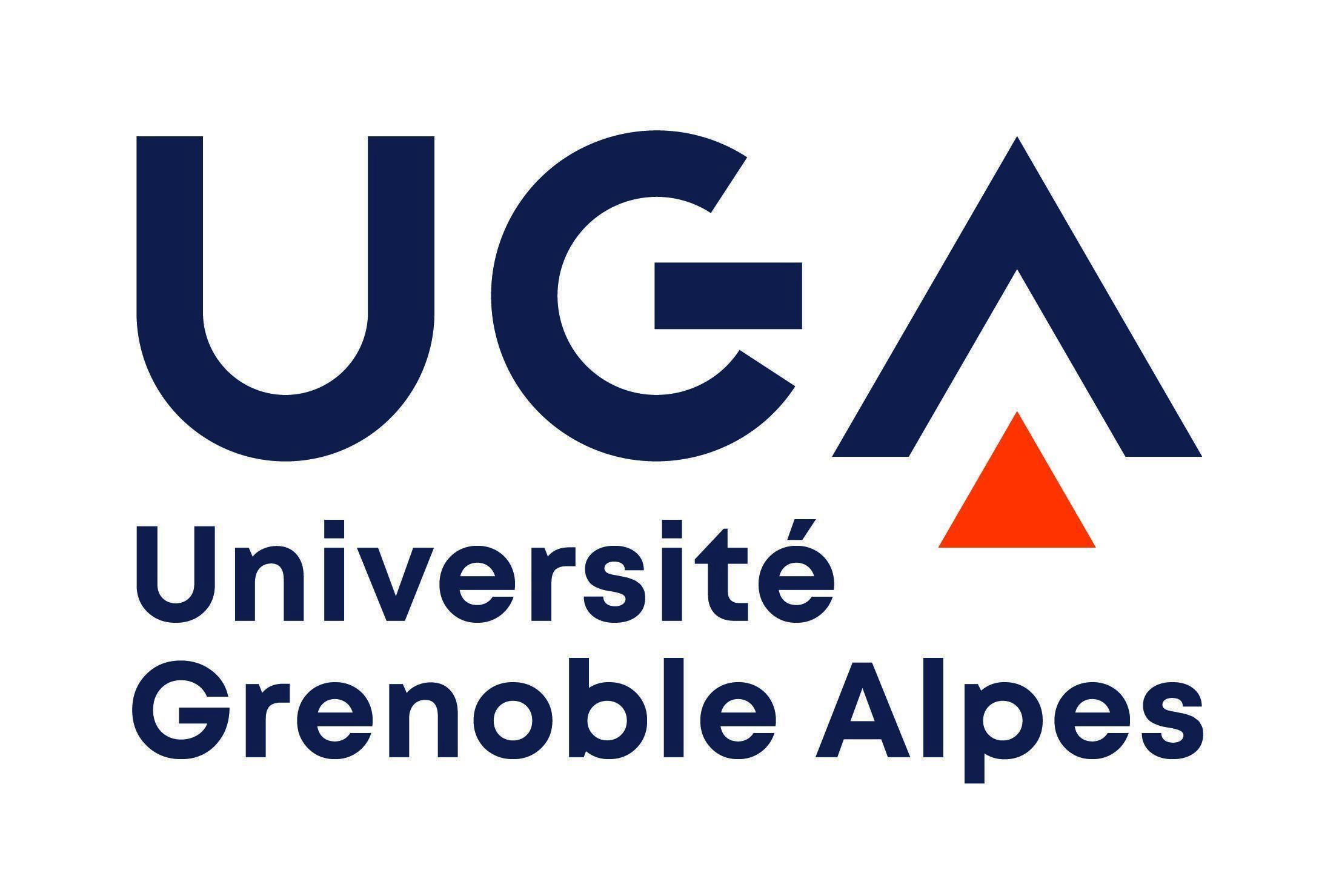 TRANSCRIPT OF RECORDSDescription of the institutional grading system at Université Grenoble Alpes (UGA) for programsThe academic year is on a semester basis with each semester worth 30 ECTS as defined in the Bologna agreement of the European Higher Education System.Grades are on a scale from 0 to 20 where 10/20 is the average passing grade.However, in the French academic system, grades are viewed as a whole set for a semester, which means that it is not only the individual grade in a given class that must be considered, but the set of grades for a semester.  At the Bachelor’s level, the average of all classes in a semester must be greater than or equal to 10/20. At the Master’s level, the overall average for all classes in a semester must be greater than or equal to 10/20 AND all individual class grades must be greater than or equal to 7/20.  In addition, grades in a class are a combination of knowledge based grades and competencies. Hence it is not strictly the rule that is to be learned but the concept behind it must be understood as well.The following grading table reflects the way grades are given at UGA for a semester. Although very high grades are seldom given for classwork, grades for practicals, labs and internship rarely go below 10/20.Hence a student with a grade above 12/20 is considered to be a good student while a student with 14/20 or above is a VERY good to excellent student.(4)	ECTS credits:	1 full academic year	=	60 credits	1 semester		=	30 credits	1 term/trimester		=	20 creditsNB: This document is not valid without the signature of the registrar/dean/administration officer and the official stamp of the institution.STUDENT´S FAMILY NAME:                            First name:                          Field of studies: Date of birth: NAME OF INSTITUTION: Université Grenoble AlpesInternational coordinator:   Outgoing@univ-grenoble-alpes.fr                              E-mail: prenom.nom@etu.univ-grenoble-alpes.frCourse Unit code (1)Title of the course unit (1)Duration of course unit(2)LocalGrade(3)ECTScredits (3)Bachelor in… - Semester 1 – year 202…Bachelor in… - Semester 1 – year 202…Bachelor in… - Semester 1 – year 202…Bachelor in… - Semester 1 – year 202…Bachelor in… - Semester 1 – year 202…Bachelor in  …..  – Semester 2 – 2022-2023Bachelor in  …..  – Semester 2 – 2022-2023Bachelor in  …..  – Semester 2 – 2022-2023Bachelor in  …..  – Semester 2 – 2022-2023Bachelor in  …..  – Semester 2 – 2022-2023Average semester grade Average semester grade Date of translationSignature of registrar/dean/administration officer: Grade/20 for a semester based on rule aboveEuropean Grading System18-20Very uncommon (approx. 1 out of 1000 students). Brilliant and exceptional results16-18Outstanding performance, first-rate results14-16Very good to excellent results.12-14Good to very good results10-12Passing to satisfactory results10Lowest passing grade: standard has been met but with a number of notable errors7 - 10Fail, further work required< 7Clear failFrench GradeGPA 14-20412-13,93,3311-11,9310,5-10,92,710,1-10,042,33102Course Unit code (1)Title of the course unit (1)Duration of course unit(2)LocalGrade(3)GPA (based on local grades average)ECTScredits (3)Bachelor in ….  – Semester 1 – 202….Bachelor in ….  – Semester 1 – 202….Bachelor in ….  – Semester 1 – 202….Bachelor in ….  – Semester 1 – 202….Bachelor in ….  – Semester 1 – 202….Bachelor in ….  – Semester 1 – 202….Bachelor in …  – Semester 2 – 202…Bachelor in …  – Semester 2 – 202…Bachelor in …  – Semester 2 – 202…Bachelor in …  – Semester 2 – 202…Bachelor in …  – Semester 2 – 202…Bachelor in …  – Semester 2 – 202…Average semester grade Average semester grade Local grades averageCredits obtainedGPA (based on local grades average)Semester 130Semester 230Year30Signature of registrar/dean/administration officer: 